Муниципальное общеобразовательное бюджетное учреждение«Дубовская средняя общеобразовательная школа»Рабочая программапо предмету английский язык 3 класс2020/2021 учебный год                                                                                            Рабочую программу составил учитель Соцкая Т.И.2020 г.Пояснительная запискаДанная программа предназначена для обучения младших школьников английскому языку в образовательных учреждениях начального общего образования на основе линии УМК «Английский язык с удовольствием» авторов М. З. Биболетовой, О. А. Денисенко, Н. Н. Трубанёвой (издательства «Титул»).  Рабочая  программа составлена на основе  Федерального государственного образовательного стандарта второго поколения (ФГОС-2) и Примерной программы начального общего образования по иностранному языку.Рабочая программа ориентирована  на  обучение английскому языку со второго класса, при этом на изучение предмета в соответствии с базовым образовательным планом отводится 2 часа в неделю. В  программе дается характеристика предмета, определяются цели и задачи обучения английскому языку в начальной школе, ценностные ориентиры обучения, содержание обучения, планируемые результаты освоения образовательной программы, требования к условиям реализации программы.Общая характеристика предметаИностранный язык (ИЯ) наряду с русским языком и литературным чтением входит в предметную область «филология». В настоящее время обучение ИЯ рассматривается как одно из приоритетных направлений модернизации современного школьного образования, что обусловлено целым рядом причин.Коренным образом изменился социальный статус «иностранного языка» как учебного предмета. Цивилизационные изменения общепланетного масштаба (глобализация, поликультурность, информатизация, взаимозависимость стран и культур) в совокупности с переменами, произошедшими в последние десятилетия внутри страны (изменение социально-экономичеких и политических основ Российского государства, открытость и интернационализация всех сфер общественной жизни, расширение возможностей международного и межкультурного общения, необходимость интеграции в мировое сообщество), привели к возрастанию роли иностранного языка в жизни личности, общества и государства. Из предмета, не имевшего реального применения и находившегося в сознании учащихся на одном из последних мест по степени значимости, ИЯ превратился в средство, реально востребованное личностью, обществом и государством.Стало очевидно, что существование и успешное развитие современного общества возможно только при определённом уровне иноязычной грамотности его членов. Иноязычная грамотность способствует:повышению конкурентоспособности государства, перестройке экономики внутри страны (самый большой барьер при осуществлении совместных международных проектов, создании совместных предприятий – языковой и культурный);вхождению, интеграции государства в мировое экономическое и культурное сообщество;доступу к информационной «вселенной» и новейшим информационным технологиям.Иноязычную грамотность в сложившихся условиях следует рассматривать как экономическую категорию. Интегрируясь с техническими науками, материальным производством, она превращается в непосредственную производительную силу. Роль ИЯ как учебного предмета возрастает также в связи с введением ФГОС-2, «где развитие личности обучающегося на основе универсальных учебных действий, познание и освоение мира составляют цель и основной результат образования». Переход от знаниевой парадигмы к образовательной делает огромный образовательный потенциал предмета «иностранный язык» особо востребованным. «Иностранный язык» поистине уникален по своим образовательным возможностям и способен внести свой особый вклад в главный результат образования – воспитание гражданина России.ИЯ является важнейшим средством воспитательного воздействия на личность. Будучи частью, инструментом культуры, ИЯ формирует личность человека через заложенные в языке видение мира, менталитет, отношение к людям и т. п., то есть через культуру народа, пользующегося данным языком как средством общения.ИЯ открывает непосредственный доступ к огромному духовному богатству другого народа, повышает уровень гуманитарного образования ученика, способствует будущему вхождению в мировое сообщество благодаря воспитанию уважения к иным культурам. Знакомство с культурой народа (народов) изучаемого языка способствует более глубокому осознанию своей родной культуры, воспитанию патриотизма и интернационализма. Знание ИЯ и культуры устраняет барьеры недоверия, даёт возможность нести и распространять свою культуру, создавать положительный образ своей страны за рубежом.Школьники овладевают рациональными приёмами изучения ИЯ и универсальными учебными действиями (УУД): пользоваться различными словарями и другой справочной литературой, находить информацию в Интернете, использовать электронные образовательные ресурсы, ориентироваться в информационно-образовательной среде и т. д.Обучение межкультурному общению способствует:формированию активной жизненной позиции учащихся. На уроках ИЯ они получают возможность обсуждать актуальные проблемы и события, свои собственные поступки и поступки своих сверстников, учиться выражать своё отношение к происходящему, обосновывать собственное мнение. Всё это облегчает их дальнейшую социализацию;развитию коммуникативной культуры. Школьники учатся технике общения, овладевают речевым этикетом, стратегией и тактикой диалогического и группового общения, учатся быть вежливыми, доброжелательными речевыми партнёрами;общему речевому развитию учащихся. Они учатся более осознанно и внимательно относиться к выбору способов и средств выражения своих мыслей, совершенствуют умение планировать своё речевое поведение, ставить и решать коммуникативные задачи, развивать способность адекватно использовать имеющиеся речевые и неречевые средства общения;воспитанию внимательного отношения к тексту, формируя вдумчивого чтеца – качество, присущее каждому культурному человеку;расширению филологического кругозора через осознание особенностей своего мышления. На основе сопоставления иностранного и родного языков происходит уяснение того, что существуют разные способы выражения и оформления мыслей.Изучение ИЯ вносит заметный вклад в культуру умственного труда. «Иностранный язык» как учебный предмет готовит учеников к успешной социализации после окончания образовательного учреждения, учит успешно выстраивать отношения с другими людьми, работать в группе и коллективе. Владение ИЯ стало сегодня одним из условий профессиональной компетенции специалиста, поскольку знание ИЯ может существенно повлиять на его образовательные и самообразовательные возможности, выбор профессии и перспективу карьерного роста.Цели и задачи курсаОсновные цели и задачи обучения английскому языку (АЯ) в начальной школе направлены на формирование у учащихся:– первоначального представления о роли и значимости АЯ в жизни современного человека и поликультурного мира, приобретение начального опыта использования АЯ как средства межкультурного общения, нового инструмента познания мира и культуры других народов;– гражданской идентичности, чувства патриотизма и гордости за свой народ, свой край, свою страну и осознание своей этнической и национальной принадлежности через изучение языков и культур, общепринятых человеческих и базовых национальных ценностей;– основ активной жизненной позиции. Младшие школьники должны иметь возможность обсуждать актуальные события жизни, свои собственные поступки и поступки своих сверстников, выражать своё отношение к происходящему, обосновывать собственное мнение, что будет способствовать их дальнейшей социализации и воспитанию граждан России;– элементарной коммуникативной компетенции, то есть способности и готовности общаться с носителями языка на уровне своих речевых возможностей и потребностей в разных формах: устной (говорение и аудирование) и письменной (чтение и письмо). У учащихся расширится лингвистический кругозор, они получат общее представление о строе изучаемого языка и его основных отличиях от родного языка;– основ коммуникативной культуры. Учащиеся научатся ставить и решать коммуникативные задачи, адекватно использовать имеющиеся речевые и неречевые средства общения, соблюдать речевой этикет, быть вежливыми и доброжелательными речевыми партнёрами;– уважительного отношения к чужой (иной) культуре через знакомство с детским пластом культуры страны (стран) изучаемого языка;– более глубокого осознания особенностей культуры своего народа;– способности представлять в элементарной форме на АЯ родную культуру в письменной и устной формах общения; – положительной мотивации и устойчивого учебно-познавательного интереса к предмету «Иностранный язык», а также развитие необходимых УУД и специальных учебных умений (СУУ), что заложит основы успешной учебной деятельности по овладению АЯ на следующей ступени образования.Содержание иноязычного образования в начальной школе.Авторы рассматривают ИЯ как «образовательную дисциплину», которая обладает огромным потенциалом, способным внести весомый вклад в становление человека как гражданина России и индивидуальности. Данная рабочая программа создана на основе современной научной концепции иноязычного образования «Развитие индивидуальности в диалоге культур», разработанной Е. И. Пассовым (М.: «Просвещение», .)Согласно данной концепции, процесс, в котором оказывается учащийся, рассматривается как процесс иноязычного образования. Иноязычное образование выступает в качестве средства достижения конечной цели – развитие учащегося как индивидуальности, готовой и способной вести диалог культур. Начальное общее образование закладывает основы этой готовности и способности. Процесс иноязычного образования включает в себя четыре взаимосвязанных и взаимообусловленных аспекта:– познание, которое нацелено на овладение культуроведческим содержанием (знание иностранной культуры и умение использовать её в диалоге с родной культурой);– развитие, которое нацелено на овладение психологическим содержанием (способности к познавательной, преобразовательной, эмоционально-оценочной деятельности, развитие языковых способностей, психических функций и мыслительных операций, развитие мотивационной сферы, формирование специальных учебных умений и универсальных учебных действий);– воспитание, которое нацелено на овладение педагогическим содержанием, то есть духовными ценностями родной и мировой культур);– учение, которое нацелено на овладение социальным содержанием, социальным в том смысле, что речевые умения (говорение, чтение, аудирование, письмо) усваиваются как средства общения в социуме.Cодержание образовательной дисциплины «Иностранный язык» составляет иноязычная культура как интегративная духовная сущность, присваиваемая учащимся в процессе функционирования всех четырёх аспектов иноязычного образования – познавательного, развивающего, воспитательного, учебного.Ведущими на начальной ступени являются развивающий и воспитательный аспекты, которые опираются на познавательный и учебный. Это оказывается возможным благодаря определённой стратегии, выражаемой формулой «культура через язык, язык через культуру». Данная стратегия означает присвоение фактов культуры в процессе использования языка (видов речевой деятельности как средств общения) и овладение языком (видами речевой деятельности как средствами общения) на основе присвоения фактов культуры. Указанная стратегия переориентирует образование со знаниецентрического на культуросообразное, обеспечивая духовное развитие учащихся в соответствии с национальным воспитательным идеалом.Культура как система ценностей, является содержанием образования, овладевая которой, ученик становится человеком духовным. Овладение фактами чужой культуры происходит в процессе их постоянного диалога с родной культурой, благодаря чему повышается статус ученика как субъекта родной культуры, воспитывается чувство патриотизма, формируется гражданин России.В данном курсе реализуются основные методические принципы коммуникативного иноязычного образования: Принцип овладения иноязычной культурой через общение.Принцип комплексности.Принцип речемыслительной активности и самостоятельности.Принцип индивидуализации процесса образования.Принцип функциональности.Принцип ситуативности.Принцип новизны.Данный курс использует образовательную технологию, в основе которой лежит действенный механизм её реализации, а именно подлинно гуманистическое общение, что и делает процесс начального иноязычного образования эффективным. Фактически процесс иноязычного образования является моделью процесса общения, в котором  учитель и ученик выступают как личностно равные речевые партнёры. Такое общение служит каналом познания, средством развития, инструментом воспитания и средой учения. Оно обеспечивает рождение личностного смысла деятельности ученика, поскольку построено на диалоге, в котором всё спроецировано на его личность, удовлетворяет его интересы, построено на уважении к его личности, внимании к ней, на желании сотрудничать и помочь в овладении иноязычной культурой, культурой умственного труда, спроецированного на отдалённые результаты. Всё это и закладывает основы реального диалога культур.Кроме того, предлагаемый курс содержит необходимые средства, способные снять объективно существующие противоречия учебного процесса: – между желанием взрослых как можно раньше приобщить ребёнка к изучению иностранного языка и отсутствием у младших школьников реальной потребности в овладении иноязычным общением;– между ожиданием ребёнка быстро и легко овладеть ИЯ и необходимостью долго и упорно трудиться;– между коллективной формой обучения и индивидуальным характером процесса овладения иностранным языком;– между необходимостью уметь учиться и отсутствием у учащихся общеучебных и специальных учебных умений, обеспечивающих успешное овладение ИЯ;– между индивидуальным характером речи ученика и единым учебником для всех.Предметное содержание речи.Предметное содержание речи реализуется в воспитательном, развивающем, познавательном (социокультурном) и учебном аспектах иноязычной культуры.Я и моя семья. Члены семьи, их имена, возраст, профессии, черты характера.Обязанности членов семьи и их взаимоотношения. Любимые занятия членов семьи. Семейные праздники и традиции. Подарки. Совместное времяпрепровождение. Отдых с семьёй. Работа по дому и в саду. Покупки. Любимая еда. Мой день. Распорядок дня. Занятия в будни и выходные дни.Мой дом. Дом/квартира: комнаты и предметы мебели и интерьера. Моя комната.Я и мои друзья. Знакомство.Приветствие, прощание. Мои друзья: черты характера, внешность, одежда, что умеют делать, совместные игры, любимые занятия. Письмо зарубежному другу.Мир моих увлечений. Любимые игры и занятия. Игрушки, песни, книги. Зимние и летние виды спорта, занятия различными видами спорта.Моя школа. Классная комната. Школьные принадлежности. Учебные предметы. Распорядок дня в школе. Занятия детей на уроке и на перемене. Школьные ярмарки. Каникулы. Занятия детей на каникулах. Летний лагерь.Мир вокруг меня. Домашние питомцы и уход за ними. Любимые животные. Животные в цирке, на ферме и в зоопарке.Погода. Времена года. Путешествия. Любимое время года. Погода: занятия в различную погоду. Семейные путешествия. Виды транспорта.Страна/страны изучаемого языка и родная страна. Названия континентов, стран и городов. Достопримечательности. Столицы. Национальные праздники и традиции. Мой город/деревня: общественные места, места отдыха. Литературные произведения, анимационные фильмы и телевизионные передачи. Сказочные персонажи, герои детских стихов, сказок и рассказов, герои этнических легенд, черты характера, что умеют делать, любимые занятия.Инсценирование любимых сказок моих зарубежных сверстников.Некоторые формы речевого и неречевого этикета стран изучаемого языка (в школе, на улице, во время совместного времяпрепровождения).Содержание воспитательного аспектаЦенностные ориентирыЦенностные ориентиры составляют содержание, главным образом, воспитательного аспекта. В предлагаемом курсе воспитание связано с культурой и понимается как процесс обогащения и совершенствования духовного мира учащегося через познание и понимание новой культуры. Факты культуры становятся для учащегося ценностью, то есть приобретают социальное, человеческое и культурное значение, становятся ориентирами деятельности и поведения, связываются с познавательными и волевыми аспектами его индивидуальности, определяют его мотивацию, его мировоззрение и нравственные убеждения, становятся основой формирования его личности, развития его творческих сил и способностей.Будучи связанным с культурой, основанный на ней, воспитательный аспект вытекает из сущности коммуникативной технологии, которая основана на системе функционально взаимообусловленных принципов, объединённых единой стратегической идеей: принципов овладения иноязычной культурой через общение, речемыслительной активности, личностной индивидуализации, ситуативности, функциональности и новизны. Все эти принципы несут в атмосфере иноязычного общения воспитательный заряд и поэтому вовлекают учителя и учащихся в глубинное и духовное общение, которое, в сущности, и является воспитательным процессом.Воспитательный потенциал реализуется через культуроведческое содержание используемых материалов. Кроме того, учитель несёт в себе содержание образования, и именно это культурное, духовное содержание становится одним из главных компонентов образовательного процесса. Учитель как интерпретатор чужой культуры и носитель родной должен делать всё от него зависящее, чтобы сформировать у учащихся ту систему ценностей, которая соответствует идеалу образования – человеку духовному (homomoralis).Содержание воспитательного аспекта имеет и другой – деятельностный план: его составляют те средства, благодаря которым достигаются планируемые результаты. К используемым средствам относятся:тексты различной направленности:– тексты (письменно зафиксированные монологические высказывания, диалоги, художественные тексты, стихи, песни, поговорки, пословицы и т. п.), дающие элементарные представления о моральных нормах и правилах нравственного поведения, об этических нормах взаимоотношений в семье, классе, школе, а также между носителями разных культур, формирующие представления о дружбе, доброте и других нравственных категориях;– тексты, (образцы детского фольклора в том числе) и упражнения (задания), способствующие воспитанию у учащихся ценностного отношения к прекрасному, формирующие представления об эстетических идеалах и художественных ценностях;– тексты, направленные на воспитание ценностного отношения к своему здоровью, здоровью близких и окружающих людей, развитие интереса к прогулкам на природе, подвижным играм, занятиям физкультурой и спортом;– тексты, воспитывающие любовь к природе, к представителям животного и растительного мира России и других стран, учащие заботливому отношению к животным;упражнения (задания), с помощью которых у учащихся формируется элементарное представление о моральных нормах, правилах нравственного поведения;рубрика “CultureNotes”, поясняющая особенности межкультурного общения с точки зрения нравственно этических норм;упражнения креативного характера (под рубрикой “Myfriend”) и др., способствующие развитию воображения, побуждающие учащихся к творческой деятельности (рисование, раскрашивание, создание собственной книги и т. д.);задания под рубрикой “DoaProject”, вовлекающие младших школьников в творческую деятельность на разных этапах изучения учебного материала, воспитывающие отношение к учёбе как к творческой деятельности, развивающие умение видеть красоту в труде, в творчестве;сказочные персонажи, на примере поступков и черт характера которых учащиеся учатся различать хорошие и плохие поступки, анализировать нравственную сторону собственных поступков и т. д.;иллюстративная наглядность, знакомящая учащихся с лучшими образцами культуры англоязычных стран и воспитывающая тем самым уважительное отношение к чужой культуре;воспитательные цели, чётко сформулированные к каждому циклу и к каждому уроку, сопровождаемые подробными методическими рекомендациями в Книге для учителя;поведение учителя на уроке, согласно методическим рекомендациям в Книге для учителя, раскрывающим нравственно-этический потенциал текстов и упражнений.Триада «материалы – технология – учитель» является залогом успешной реализации воспитательного аспекта, то есть овладения ценностями, составляющими мировосприятие, мироощущение, миропонимание и мировоззрение человека.Содержание развивающего аспектаСущность развивающего аспекта иноязычной культуры (ИК) заключается в том, что он направлен на развитие в индивидуальности ученика (как индивида, субъекта деятельности, личности) таких её свойств, сторон, механизмов, которые играют наиболее важную роль для процессов познания, воспитания и учения, а следовательно, и для становления индивидуальности и превращения её в homomoralis.Развивающий аспект обучения ИК направлен главным образом на достижение личностных и метапредметных результатов освоения учебного предмета «Иностранный язык» в начальной школе.Содержание развивающего аспекта ИК включает в себя:Формирование положительного отношения к учебному предмету и устойчивой мотивации к дальнейшему изучению ИЯ.Линия УМК «Английский язык с удовольствием» даёт возможность развивать три вида мотивации: познавательную, ситуативно-коммуникативную и мотивацию успеха.Стратегия «Культура через язык, язык через культуру», которая заключается в том, что сначала всегда предъявляется факт культуры. На нём основано всё содержание урока. На его основе происходит овладение языком. На него опираются и развитие, и воспитание. В процессе речевой деятельности ученик не просто знакомится с фактом культуры, а глубже познает его, чувствует и понимает.Полиаспектные упражнения. Средства развития познавательной мотивации:Полиаспектные упражнения это упражнения, в которых имеют место все четыре аспекта иноязычной культуры: познавательный (социокультурный), развивающий, воспитательный, учебный. Главная отличительная особенность полиаспектного упражнения состоит в том, что оно строится на специально отобранном факте культуры (отсюда и возникает предпосылка для появления познавательного интереса), при обсуждении которого учащимся предлагается ряд заданий, обеспечивающих не только овладение языковым материалом, но и реализацию всех аспектов иноязычной культуры.Экспозиции к упражнениям, то есть такое вступление к упражнению (высказывание учителя), которое вводит ученика в ситуацию общения. Функции экспозиции: мотивировать учащихся к беседе, настроить на общение, вызвать необходимые ассоциации с темой, актуализировать имеющиеся в опыте учащихся знания, способствующие восприятию информации, служить логическим переходом от одного упражнения к другому.Лингвострановедческий справочник, цель которого пояснить или расширить лингвострановедческие знания учащихся о предъявляемых на страницах учебника понятиях и реалиях. Обращение к лингвострановедческому справочнику способствует не только повышению познавательной мотивации, но и развивает у учащихся УУД, необходимые для работы со справочной литературой.Малые литературные формы (стихи, песни, рифмовки, считалки, скороговорки и т. п.), которые являются эффективным средством воздействия на эмоциональную сферу учащихся и помогают учителю превратить достаточно сложный процесс обучения в увлекательное занятие, вовлечь в учебный процесс учащихся с разными уровнями подготовленности.Электронное приложение к учебникам содержит много дополнительной страноведческой информации.  Дополнительные материалы для развития познавательного интереса, представленные на сайте интернет-поддержки к линии УМК «Английский язык с удовольствием» (www.bilingual. ru.).Средства развития ситуативно-коммуникативной мотивации:Сюжетная организация содержания, при которой каждый урок представляет собой звено в сюжетной линии. Учащиеся постоянно включены в игру, сказку и т. п., где им приходится решать разнообразные игровые, познавательные, поведенческие и другие задачи.Условно-речевые упражнения, то естьупражнения, предназначенные для формирования речевых навыков и навыков общения и. По характеру эти упражнения речевые (у каждого своя речевая задача) и ситуативные (оба собеседника понимают, о чём идёт речь), но по организации они условны, так как в установке к упражнению учитель обусловливает (задаёт) определённую задачу. Установки могут быть разными, в зависимости от стадии формирования навыка.Интерактивный характер упражнений и постоянная смена речевых партнеров: кроме общения с учителем и друг с другом учащиеся общаются со сказочными персонажами, героями литературных произведений, мультфильмов, с британскими сверстниками, вымышленными героями.Разнообразныеигры: “Follow the Leader”, “Foley Artist”, “Alphabet Race”, “Word train”, “Bingo”, “I spy with my eye”идр. (всегоболее 50 игр).Учёт свойств личности учащихся, «питающих» их речевую деятельность из:– контекста деятельности, то есть совокупности явлений, событий, происходящих в тех видах деятельности разных сфер действительности, к которым человек причастен благодаря принадлежности к тому или иному коллективу или социуму (общественные поручения ученика, помощь по дому, кружки и спортивные секции, любимые телепередачи, книги и т. п.);– личного опыта, что стимулирует общение, заставляет человека обмениваться впечатлениям, советовать, убеждать, предупреждать и т. д.;– сферы желаний, интересов и способностей (сферы ЖИС), которые служат неиссякаемым источником коммуникативной мотивации. Таковым их делают, по крайней мере, два важных свойства: во-первых, то, что интересы относятся к мотивирующей сфере нашего сознания; во-вторых, то, что интересы удовлетворяются главным образом в двустороннем общении людей;– эмоционально-чувственной сферы, которая является катализатором, содержанием человеческого общения;– мировоззрения, которое является интегративным и генерализирующим свойством личности. Мировоззрение тесно связано с речевой деятельностью человека и чаще всего проявляется в двустороннем общении, взаимодействии людей. Научить отстаивать свои взгляды, убеждения при общении с зарубежными сверстниками – одна из главных задач иностранного языка как образовательной дисциплины;– статуса личности, то есть положения, которое ученик занимает в системе межличностных отношений. От этого зависит его общее «эмоциональное благополучие» и удовлетворённость в общении. Без учёта статуса личности школьника учителю невозможно рационально распределить время для обучаемых, индивидуализировать свои контакты с учениками и учеников друг с другом, то есть создать должный психологический климат общения, который способствовал бы подключению личностных свойств к речевой деятельности учащихся.Адекватное использование средств развития познавательной и ситуативно-коммуникативной мотивации способствует преодолению такого важного противоречия процесса раннего обучения ИЯ, как противоречие между желанием взрослых как можно раньше приобщить ребёнка к изучению ИЯ и отсутствием у младших школьников реальной потребности в овладении иноязычным общением.Средства развития мотивации успеха:Отбор и использование на начальном этапе только коммуникативно-ценного материала, который даёт возможность учащимся удовлетворить потребность в элементарном общении на ИЯ: назвать своё имя, узнать имя собеседника, поприветствовать, попрощаться, предложить поиграть, пойти куда-то и т. д.Дозированная подача коммуникативно-ценного речевого материала и организация неспешного (адекватного) темпа его усвоения, доступного для всех учащихся класса.Повторяемость речевого материала, когда многократное повторение какого-либо речевого действия ведет к автоматичности и легкости его выполнения, что, в свою очередь, обеспечивает возникновение мотивации успеха. Для подлинного повторения, а точнее для многократного использования какого-либо материала в различных условиях необходимо соблюдение принципа новизны – одного из ведущих принципов.Посильные задания, содержащие учебный материал, который вполне доступен учащимся и в то же время достаточно информативен. Информационно бедный материал не обладает мотивационным эффектом. Выполнение каждого последующего упражнения подготовлено предыдущими упражнениями, а домашнее задание – всем ходом урока.Заключительные внеклассные мероприятия, позволяющие учащимся продемонстрировать их успехи в овладении ИЯ, и осознавать себя успешными учениками.Итоговые творческие проектные задания. Организация проектной деятельности предоставляет возможность каждому ученику, даже самому слабому в языковом отношении и менее активному в психологическом плане, участвовать самостоятельно или совместно с другими учащимися в работе по выполнению проекта, продемонстрировать свои успехи и проявить свою фантазию, творчество, активность и самостоятельность.Использование перечисленных выше средств позволяет преодолеть противоречие между ожиданием ребенка быстро и легко овладеть ИЯ и необходимостью долго и упорно трудиться.Развитие языковых и речемыслительных способностей, психических функций и процессов.УМК “ EnjoyEnglish 2–4” позволяют учитывать разный уровень готовности младших школьников к овладению ИЯ и развивать способности, необходимые для успешного обучения.Линия УМК «Английский язык с удовольствием » предоставляет возможность для развития у учащихся начальной школы:языковых способностей к слуховой и зрительной дифференциации, к имитации,к догадке, к выявлению языковых закономерностей,к выявлению главного,к логическому изложению;психических процессов и функции:восприятие, мышление,такие качества ума, как любознательность, логичность, доказательность, критичность, самостоятельность,память,внимание,творческие способности и воображение;способностей к решению речемыслительных задач: формулирование выводов, выстраивание логической/хронологической последовательности, структурной и смысловой антиципации, дополнение, перефразирование, трансформация и т. д.Для развития языковых, речемыслительных способностей, психических функций и процессов используются следующие средства:комплексный подход к овладению речевым материалом, позволяющий компенсировать недостающие способности, благодаря работе всех анализаторов;различные виды опор (транскрипция, транслитерация, логико-синтаксические схемы, грамматические схемы (таблицы), текст аудиозаписи, иллюстративная наглядность и т. п.), компенсирующие недостающие способности;альтернативные варианты выполнения упражнений, необходимость в которых возникает, когда упражнение из учебника приходится использовать в классе с учениками разного уровня обученности и разными способностями;правило отсроченного результата, которое допускает индивидуальные сроки овладения материалом учащимися с разными способностями;дополнительные упражнения, необходимость в которых возникает чаще всего в двух случаях: ученикам со слабыми способностями и низким уровнем обученности они нужны для того, чтобы усвоить программный материал, сильным учащимся – для того, чтобы не терять время, когда учитель работает с менее подготовленными учениками.3. Развитие специальных учебных умений и универсальных учебных действий.Особое внимание в рамках развивающего аспекта в соответствии с требованиями ФГОС-2 уделяется работе по овладению СУУ и УУД:Учащиеся овладевают следующими СУУ:– работать над звуками, интонацией, каллиграфией, орфографией, правилами чтения, транскрипцией, лексикой, грамматическими явлениями английского языка;– пользоваться справочным материалом: англо-русским словарём, русско-английским словарём, грамматическим справочником, лингвострановедческим справочником;– пользоваться различными опорами: грамматическими схемами, речевыми образцами, ключевыми словами, планом и др. для построения собственных высказываний;– пользоваться электронным приложением;Учащиеся овладевают следующими УУД:– работать с информацией (текстом/аудиотекстом): извлекать нужную информацию, читать с полным пониманием содержания, прогнозировать содержание текста по заголовкам, рисункам к тексту, определять главное предложение в абзаце, отличать главную информацию от второстепенной, понимать последовательность описываемых событий, делать выписки из текста, пользоваться языковой догадкой, осуществлять словообразовательный анализ слова, сокращать, расширять устную и письменную информацию, заполнять таблицы, составлять текст по аналогии;– рационально организовать свою работу в классе и дома (выполнять различные типы упражнений и т. п.);– сотрудничать со сверстниками, работать в паре/группе, вести диалог, учитывая позицию собеседника, а также работать самостоятельно;– планировать и осуществлять проектную деятельность;– выполнять задания в различных тестовых форматах, оценивать свои умения в различных видах речевой деятельности;– работать в материальной и информационной среде начального общего образования (в том числе пользоваться средствами информационных и коммуникационных технологий).         4. Развитие способности принимать и сохранять цели и задачи учебной деятельности.         В учебниках каждый урок имеет своё название, которое отражает лексический, грамматический материал и содержание урока. В 4-ом классе каждый цикл начинается со страницы, которая знакомит с содержанием цикла и позволяет видеть перспективы работы.        5. Развитие умения контролировать и оценивать учебные действия в соответствии с поставленной задачей.        Рабочие тетради к учебникам для начальной школы имеют специальные разделы Revision для повторения и обобщения лексико-грамматического материала, а также специальные разделы Progresscheck, которые позволяют учащимся проверить и оценить свои знания и умения по всем видам речевой деятельности.            6.Овладение различными способами поиска материала, сбора, обработки, организации, передачи и интерпретации информации в соответствии с коммуникативными и познавательными задачами.Учебники включают в себя следующие справочные материалы: грамматический справочник, англо-русский словарь, таблицу транслитерации (2 класс) и перечень неправильных глаголов (4 класс), что позволяет учащимся осуществлять самостоятельный поиск необходимой информации.Содержание учебника расширено в мультимедийных приложениях, которые содержат: наглядные презентации грамматических явлений, дополнительные упражнения для более прочного усвоения грамматического и лексического материала. Электронные приложения адаптированы к работе с интерактивной доской и могут быть использованы во внеурочной деятельности, а также дома.7. Умение читать тексты различных стилей и жанров в соответствии с целями и задачами; осознанно строить речевое высказывание в соответствии с коммуникативными задачами.Учащиеся учатся читать небольшие тексты с разными стратегиями, обеспечивающими понимание основной идеи текста, полное понимание текста и понимание необходимой (запрашиваемой) информации; учатся читать и понимать содержание текста на уровне значений.Учебники  содержат разные типы текстов: письменно зафиксированные высказывания, письма личного характера, поэтические тексты (стихи, тексты песен), детский фольклор (считалки, рифмовки, загадки), короткие фабульные рассказы, народные и авторские сказки.В каждом цикле уроков заключительный урок направлен на совершенствование речевых навыков. Учащиеся учатся строить монологическое и диалогическое высказывание по заданной теме, используя различные виды опор.8 .Владение логическими действиями сравнения, анализа, синтеза, обобщения, классификации по родовидовым признакам, установления аналогий и причинно-следственных связей, построения рассуждений, отнесения к известным понятиям.Учащиеся учатся определять значения незнакомых слов по знакомым словообразовательным элементам (приставки, суффиксы) и по известным составляющим элементам сложных слов, аналогии с родным языком, конверсии, контексту, иллюстративной наглядности.Задания построены таким образом, что, проанализировав особенности грамматического явления, учащиеся имеют возможность самостоятельно вывести грамматическое правило, а затем сравнить с правилом в учебнике. Таким же образом построена работа над правилами чтения.Учащиеся определяют причинно-следственные связи внутри текста: почему произошли определённые события, почему герои поступили таким образом, анализируют различные слова с целью выделения признаков (существенных, несущественных) и классифицируют их по выделенным признакам.Цели развивающего аспекта указываются перед каждым уроком, а средства для их достижения описываются в методических комментариях Книги для учителя.Учёт и развитие способностей в совокупности с формированием СУУ и УУД помогают преодолеть два важных противоречия:первое – между коллективной формой обучения и индивидуальным характером процесса овладения ИЯ; второе – между необходимостью уметь учиться и отсутствием у учащихся общеучебных и специальных учебных умений, обеспечивающих успешное овладение ИЯ.Содержание учебного аспекта.Учебный аспект направлен на достижение предметных результатов общего начального образования. Содержание учебного аспекта составляют коммуникативные умения по видам речевой деятельности, языковые средства и навыки пользования ими.В учебниках используется комплексный подход, то есть взаимосвязанное обучение всем видам речевой деятельности.Коммуникативные умения по видам речевой деятельности.Говорение.Обучение диалогической формеречи направлено на развитие у учащихся умения вести диалог этикетного характера, диалог-расспрос, диалог – обмен мнениями, диалог-побуждение к действию и овладение для этого различными речевыми функциями; а обучение монологической форме речи– на развитие умения использовать основные коммуникативные типы речи: описание, сообщение, рассказ, характеристика. Монологической и диалогической формам речи учащиеся обучаются с помощью высказываний по образцам. Упражнения на этих уроках направлены на трансформацию и комбинирование усвоенного на предыдущих уроках материала в новых ситуациях. Опоры для учащихся предлагаются в зависимости от уровня их подготовленности. Учащиеся учатся работать в парах и группах.В аудированииучащиеся учатся воспринимать и понимать на слух речь учителя, одноклассников. Ученики также учатся понимать на слух содержание разных типов текстов, соответствующих их возрасту и интересам, начитанных носителями языка, с разными стратегиями: полное понимание услышанного, понимание основного содержания услышанного; выбор и понимание необходимой информации из аудиотекстов. Конкретные задачи по обучению аудированию указаны в целях каждого урока в Книгах для учителя.В чтении учащиеся овладеют техникой чтения, учатся читать тексты разного типа с целью понимания основного содержания, с целью извлечения конкретной информации и с целью полного понимания содержания. Выполняя упражнения под рубриками «Учитесь читать», «Знаки и звуки», «Буквы и звуки» (2 класс), дети учатся читать вслух по транскрипции, знакомятся с правилами чтения согласных букв, развивают способность к зрительной дифференциации. В 3 и 4-ом  классах  происходит формирование и совершенствование навыков чтения по правилам.В 3-ем и 4-ом классах осуществляется обучение трём основным видам чтения: с общим охватом содержания, с полным пониманием прочитанного, с извлечением конкретной информации.  На уроке используются упражнения, направленные на развитие определённых умений чтения, таких как: умение работать со словарём,определять основную мысль текста, выстраивать последовательность событий, действий и вычленять главные и второстепенные предложения в абзацах и т. д.Вписьмеучащиеся овладеваюткаллиграфией и орфографией, используют письмо как средство овладения другими видами речевой деятельности; овладевают основами письменной речи (написание с опорой на образец поздравления с праздником, короткого личного письма). Конкретные задачи по обучению письму указаны в целях каждого урока в Книгах для учителя.Языковые средства и навыки пользования имиГрафика, каллиграфия, орфография. Буквы английского алфавита. Основные буквосочетания. Звуко-буквенные соответствия. Знаки транскрипции. Апостроф. Основные правила каллиграфии. Основные правила орфографии. Фонетическая сторона речи. Различение на слух звуков английского языка. Соблюдение норм произношения звуков английского языка: соблюдение долготы и краткости гласных, отсутствие оглушения звонких согласных в конце слов, отсутствие смягчения согласных перед гласными, различение и использование связующего “r” (thereis/thereare). Словесное  ударение. Деление предложений на смысловые группы. Логическое и фразовое ударение. Ритмико-интонационное оформление основных коммуникативных типов предложений: повествовательного (утвердительного и отрицательного), вопросительного (общий и специальный вопрос), побудительного, восклицательного, а также предложений с однородными членами (интонация перечисления).При обучениипроизносительной стороне речииспользуется  фонограмма стихов и рифмовок.Лексическая сторона речиПри обучении лексической стороне речи учащимся предъявляется 792 лексические единицы, предназначенные для рецептивного и продуктивного овладения и обслуживающие ситуации общения в пределах тематики начальной школы: отдельные слова; устойчивые словосочетания; реплики-клише, соответствующие речевому этикету англоязычных стран; интернациональные слова, фразовые глаголы; оценочная лексика,лексика классного обихода, речевые функции; способы словообразования (аффиксация – суффиксы и приставки, словосложение, конверсия). При решении коммуникативной задачи каждому ученику предоставляется возможность выбрать речевые средства в соответствии со своими индивидуальными особенностями. Таким образом, у каждого учащегося может быть сформирован индивидуальный продуктивный запас лексических единицПрименение разнообразных педагогических технологий: Информационно – коммуникационные технологии; Проектная технология (выполнение учениками исследовательских, творческих проектов);          Игровые технологии; Нестандартные формы уроков Здоровьесберегающие технологии (динамические паузы,  чередование различных видов деятельности учащихся на уроке с целью снятия напряжения и усталости). Дифференцированное обучение; Групповые формы и методы.Обоснование выбора учебно-методического комплекта для реализации рабочей учебной программы.  Для реализации данной рабочей программы по английскому языку используются учебники «Enjoy English» М.З. Биболетова.                   (УМК “Enjoy English” для 2-4 классов (вторая редакция) М.З. Биболетова, Н.Н. Трубанева, Обнинск: «Титул», 2013.) Выбор данного УМК обусловлен следующими причинами:Данная линия учебников является завершенной и  позволяет обеспечить преемственность обучения между начальным и средним этапами обучения; УМК ориентирован на формирование межкультурной компетенции учащихся. Календарно-тематическое планирование по английскому языку в 3 классеАвторы: М.З. Биболетова, Н.Н. Трубанева, О. А. ДенисенкоМ., изд-во «Титул», 2010(2 часа в неделю, 68 уроков)«Рассмотрено» на заседании               методического объединения  29.08.2020                                 «Согласовано» ЗДВУР  ____________                                         Москвина А. А.                                        «_29» _августа_2020 г.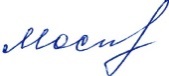 «Утверждаю»                         директор    МОБУ «Дубовская СОШ» 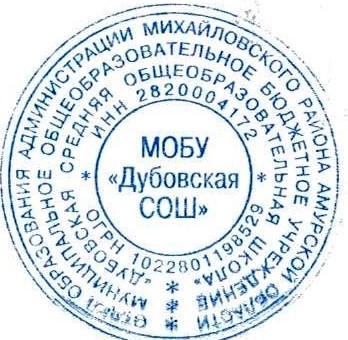 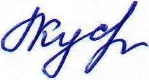 Кусакина Т. Ю._Педсовет № 1 от  29.08.2020 г.Вид контроля Инструментарий (виды работ) Количественный показатель   Место фиксацииСтартовая диагностика аудирование, чтение, лексика и грамматика, письмо, говорение Процент выполнения работы (одна общая отметка за все виды деятельности) Не фиксируетсяТекущий контроль За конкретные задания, выполненные учащимся целиком и самостоятельно В пятибалльной системе Дневник ученикаПромежуточн ый контроль аудирование, чтение, лексика и грамматика, письмо, говорение Процент выполнения работы (одна общая отметка за все виды деятельности) Дневник ученикаИтоговый контроль аудирование, чтение, лексика и грамматика, письмо, говорение Процент выполнения работы (одна общая отметка за все виды деятельности) Дневник ученика №ДатаТема урокаТема урокаТема урокаПланируемые результаты. Содержание урокаПланируемые результаты. Содержание урокаПланируемые результаты. Содержание урокаПланируемые результаты. Содержание урокаПланируемые результаты. Содержание урокаПланируемые результаты (личностные и метапредметные)Планируемые результаты (личностные и метапредметные)Планируемые результаты (личностные и метапредметные)Планируемые результаты (личностные и метапредметные)Планируемые результаты (личностные и метапредметные)Д/з№ДатаТема урокаТема урокаТема урокаЯзыковоеЛексическоеГрамматичес коеГрамматичес коеФонетичес коеЛичностные УУДЛичностные УУДПознавательные УУДКоммуникативные УУДРегулятивные УУДД/з1233345667889101112 -1. Welcome to Green School!! (CОЦИАЛЬНО-БЫТОВАЯСФЕРА. Я и мои друзья.) (18ч) -1. Welcome to Green School!! (CОЦИАЛЬНО-БЫТОВАЯСФЕРА. Я и мои друзья.) (18ч) -1. Welcome to Green School!! (CОЦИАЛЬНО-БЫТОВАЯСФЕРА. Я и мои друзья.) (18ч) -1. Welcome to Green School!! (CОЦИАЛЬНО-БЫТОВАЯСФЕРА. Я и мои друзья.) (18ч) -1. Welcome to Green School!! (CОЦИАЛЬНО-БЫТОВАЯСФЕРА. Я и мои друзья.) (18ч) -1. Welcome to Green School!! (CОЦИАЛЬНО-БЫТОВАЯСФЕРА. Я и мои друзья.) (18ч) -1. Welcome to Green School!! (CОЦИАЛЬНО-БЫТОВАЯСФЕРА. Я и мои друзья.) (18ч) -1. Welcome to Green School!! (CОЦИАЛЬНО-БЫТОВАЯСФЕРА. Я и мои друзья.) (18ч) -1. Welcome to Green School!! (CОЦИАЛЬНО-БЫТОВАЯСФЕРА. Я и мои друзья.) (18ч) -1. Welcome to Green School!! (CОЦИАЛЬНО-БЫТОВАЯСФЕРА. Я и мои друзья.) (18ч) -1. Welcome to Green School!! (CОЦИАЛЬНО-БЫТОВАЯСФЕРА. Я и мои друзья.) (18ч) -1. Welcome to Green School!! (CОЦИАЛЬНО-БЫТОВАЯСФЕРА. Я и мои друзья.) (18ч) -1. Welcome to Green School!! (CОЦИАЛЬНО-БЫТОВАЯСФЕРА. Я и мои друзья.) (18ч) -1. Welcome to Green School!! (CОЦИАЛЬНО-БЫТОВАЯСФЕРА. Я и мои друзья.) (18ч) -1. Welcome to Green School!! (CОЦИАЛЬНО-БЫТОВАЯСФЕРА. Я и мои друзья.) (18ч) -1. Welcome to Green School!! (CОЦИАЛЬНО-БЫТОВАЯСФЕРА. Я и мои друзья.) (18ч)11.091.091.09Повторение алфавита. Повторение структуры Mynameis…Уметь здороваться и представитьс вести мини – диалог по опорным фразамI have got a friendWhat’syourname?Iam…Звуки[a]  [i]  [o]Звуки[a]  [i]  [o]Формирование потребности в дружбе с одноклассниками и ребятами других странФормирование потребности в дружбе с одноклассниками и ребятами других странУмение работать с новым учебником и рабочей тетрадьюФормирование желания общаться и умения знакомиться с другими ребятамиЦелеполагание как постановка учебной задачиРТ Упр.4 с.323.093.093.09Рассказ о себе. Повторение темы: «Цвета».Уметь задавать вопросWhoareyou? ИотвечатьStudentPencilPenpupilНаписание собственных имен с большой буквы .Звуки[e] [ju] [i]Звуки[e] [ju] [i]Умение выбрать оптимальные формы во     взаимоотношениях с одноклассникамиУмение выбрать оптимальные формы во     взаимоотношениях с одноклассникамиУмение осознанно строить речевое высказывание по образцу (вопросы при знакомстве)Умение правильно задать вопрос при знакомстве для получения информацииМоделирование ситуации поведения в классеРТ Упр. 4 с. 438.098.098.09Описание человека. Структуры с глаголом CAN.Умение соотно   сить поступки и события с приня  тыми этически ми принципамиУмение соотно   сить поступки и события с приня  тыми этически ми принципамиОвладение правильной диалогической речью по образцуУмение прогнозировать развитие событий по иллюстрациямУмение адекватно понимать оценку учителяРТ Упр. 3 с. 5410.0910.0910.09Введение новой лексики по теме: «Продукты». Структура  «Doyoulike..?»Умение задавать вопрос Howoldareyou? И отвечать Рассказать о себеЧислительныеОт  1-10MilkeggsbreadbuttecakeI’m = Iam Повелительные предложенияЗвук[ d ][ I ]    [ h ]Звуки[e][ s ][ a ][ n ]Звук[ d ][ I ]    [ h ]Звуки[e][ s ][ a ][ n ]Умение выбрать оптимальные формы во взаимоотношениях с одноклассникамиУмение выбрать оптимальные формы во взаимоотношениях с одноклассникамиУмение осознанно строить речевое высказывание по образцу при рассказе о себе.Формирование умения слушать и вступать в диалогУмение корректировать,     т. е. вносить изменения в способ действия,  в случае расхождения с правилом.РТ Упр. 4 с. 6515.0915.0915.09Построение диалогического высказывания по модели.Совершенствование навыков чтения и диалогической речиПродуктыпитания, wouldyou like to drink?....Модальный глагол can Знакомство со схемойАктивизация изученных звуковАктивизация изученных звуковРазвитие готовности к сотрудничеству и дружбеРазвитие готовности к сотрудничеству и дружбеИзвлечение необходимой информации из прослушанного.Формирование умения  слушать и вступать в  диалогВолевая саморегуляция     как способность к волевому усилию.РТ Упр. 4 с. 7617.0917.0917.09Повествовательные предложения в настоящем простом времени.Умение задаватьвопросCanyou …? И давать краткие ответы.Meet, dance, visit, play…Порядок слов в вопроси тельномпредложенииЗвук[ o ] Интонация вопроситель ного     альтернатив ного предложения Звук[ o ] Интонация вопроситель ного     альтернатив ного предложения  Умение соотносить поступки с нормами поведение. Умение соотносить поступки с нормами поведение.Подведение под понятие-распознавание объектов, выделение их признаковПонимание возможности разных позиций и точек зрения на один предметЦелеполагание, как постановка учебной задачи на основе соотнесения того, что известно и того, что неизвестно.РТ Упр. 4 с. 8722.0922.0922.09Отработка лексики в устной речи.Структура «Wouldyoulike..?». Активизация утвердит. и вопросит предложений с глаголом canPleasedanceПродукты питанияЗвук[p] please[ f ]Звук[p] please[ f ]Формирование мотива, реализующего потребность в социально значимой и социально оцениваемой деятельностиФормирование мотива, реализующего потребность в социально значимой и социально оцениваемой деятельностиИзвлечение необходимой информации из прослушанногоОвладение диалогическими формами высказываний (по образцам)Умение взаимодействовать со взрослыми и сверстниками. Преодоление импульсивности и непроизволь ностиРТ Упр. 3 с. 9824.0924.0924.09Построение диалогического высказывания по модели. Обучение чтению про себя с извлечением информации.Умение сказать о том, что я не могу делатьЗакрепление пройденногопродукты питанияDoes he / she like?Звуки[k] [g] [dз ]Звуки[k] [g] [dз ]Умение соотносить поступки с нормами поведениеУмение соотносить поступки с нормами поведениеОсознанное построение речевого высказывания в устной форме.Умение выражать мысль с достаточ ной полнотой и точность в соот ветствии с постав ленной задачей (при описании предметов).Умение корректировать способ действия в случае расхождения с правиломРТ упр. 3 с. 10929.0929.0929.09Употребление местоимения SOME. Обучение чтению буквосочетания wr.Развитие грамматических навыковОбработка лексики предыдущих уроковУпотребление someЗвук [h ][ z ]Звук [h ][ z ]Умение выделить нравственный аспект поведенияУмение выделить нравственный аспект поведенияУмение с помощью вопросов добывать недостающую информациюОсвоение приемов логического запоминания информацииОсвоение критериев оценки выполненных заданийРТ Упр. 4 с. 11101.101.101.10Отработка лексики в устной речи. Чтение буквосочетаний er, ir.Закрепление навыков диалогической речиТренировка по теме «продукты питанияе»Работа со схемамиЗвук[э] ег ог  irЗвук[э] ег ог  irФормирование мотива, реализующего потребность в социально значимой деятельностиФормирование мотива, реализующего потребность в социально значимой деятельностиПостановка и решение проблемы, анализ ситуацииОсвоение приемов логического запоминания информацииУмение корректировать способ действия в случае расхождения с правиломРТ Упр. 4 с. 12116.106.106.10.Отработка лексики в структуре «Iwouldlike (some)…». Чтениес извлечением информации.Обучение монологической речи Слова, выражающие одобрение:OKWelldone!Fine/Активизация всех изученных структур с глаголомcan по моделямУпр.1,с.22Ударение в словах песни Гласные звукиУдарение в словах песни Гласные звукиВыбирать оптимальные формы поведения во взаимоотношениях с одноклас сникамиВыбирать оптимальные формы поведения во взаимоотношениях с одноклас сникамиВыработка уважительного отношения к партнеру, внимание к личности другогоОвладение приемами выражения несогласияУмение адекватно понимать оценку учителяРТ Упр. 4 с. 13128.108.108.10Обучение построению высказываний  по моделям. Чтение буквосочетания th.Совершенствование монологической речи «мой друг»Doyoulikecoffee?Jim likes to drink tea.Личные местименияЧтение буквосочетания whЧтение буквосочетания whРазвитие готовности к сотрудничеству и дружбеРазвитие готовности к сотрудничеству и дружбеУмение с помощью вопросов добывать недостающую информациюОвладение приемами выражения согласияОсвоение критериев оценки выполненных заданийРТ Упр. 4 с. 141313.1013.1013.10Введение новой лексики по теме: «Дни недели».Активизация навыков диалогической речиЛексика по теме «дни недели»Введение конструкцииIhavegot…Звуки[] [ ]Звуки[] [ ]Развитие готовности к сотрудничеству и дружбеРазвитие готовности к сотрудничеству и дружбеУмение рассматривать и сравниватьРаспределение предметов по группам в соответствии с основаниямиЦелеполагание как постановка учебной задачи на основе сотне сения того, что известно и того, что неизвестноРТ Упр. 3 с. 151415.1015.1015.10Отработка лексики по теме: «Дни недели».Рассказ о том, что у тебя есть.Повторение лексики по теме «дни недели, животные»Составление предложений по модели. Упр.3, стр.27Чтение буквосочетания еаЧтение буквосочетания еаРазвитие доброжелательности и внимательности к людямРазвитие доброжелательности и внимательности к людямУмение представ лять конкретное содержание и сообщать его в устной формеУмение работать с иллюстрациейУмение адекватно понимать оценку учителяРТ Упр. 4 с. 161520.1020.1020.10Отработка лексики по теме: «Продукты». Отработка навыков аудирования.Навыки диалогической речи «В магазине Тома»ЦветаКонструкция с глаголом связкой “be”Звук [ð] theЗвук [ð] theНормы поведения и отношение к нимНормы поведения и отношение к нимУмение высказывать свое отношениеОсвоение приемов логического запоминания информацииУмение дать развернутую оценку своей работеРТ Упр. 3 с. 17281622.1022.1022.10Повторение гл. tobe, глаголы в 3л. ед.ч.Отработка правил употребления глаголов в наст.времениКонструкция с глаголом связкой “be”Развитие доброжелательности и внимательности к людямРазвитие доброжелательности и внимательности к людямРазвитие доброжелательности и внимательности к людямОсвоение приемов логического запоминания информацииВолевая саморегуляция как способность к волевому усилию1727.1027.1027.10Контрольная работа.Контроль орфографических навыков по теме “ WelcometoGreenSchool”Контроль навыков аудирования и чтенияКонтроль навыков письменной и устной речитУдарение в простых предложенияхУдарение в простых предложенияхРазвитие доброжелательности и внимательности к людямРазвитие доброжелательности и внимательности к людямОвладение правильной диалогической речью по образцуУмение прогнозировать развитие событий по иллюстрациямУмение адекватно понимать оценку учителя1829.1029.1029.10Работа над ошибками. Проект «Меню»Активизация навыков устной речи, обучение выполнению проектных заданийДифтонги и монофтонгиДифтонги и монофтонгиРазвитие доброжелательности и внимательности к людямРазвитие доброжелательности и внимательности к людямУмение слушать и слышать друг другаУмение распределять объекты по группам по одному основаниюФормирование умений контролировать процесс и результаты своей деятельностиUnit - 2. HappyGreenLessons! (СОЦИАЛЬНО-БЫТОВАЯ СФЕРА) (14ч)Unit - 2. HappyGreenLessons! (СОЦИАЛЬНО-БЫТОВАЯ СФЕРА) (14ч)Unit - 2. HappyGreenLessons! (СОЦИАЛЬНО-БЫТОВАЯ СФЕРА) (14ч)Unit - 2. HappyGreenLessons! (СОЦИАЛЬНО-БЫТОВАЯ СФЕРА) (14ч)Unit - 2. HappyGreenLessons! (СОЦИАЛЬНО-БЫТОВАЯ СФЕРА) (14ч)Unit - 2. HappyGreenLessons! (СОЦИАЛЬНО-БЫТОВАЯ СФЕРА) (14ч)Unit - 2. HappyGreenLessons! (СОЦИАЛЬНО-БЫТОВАЯ СФЕРА) (14ч)Unit - 2. HappyGreenLessons! (СОЦИАЛЬНО-БЫТОВАЯ СФЕРА) (14ч)Unit - 2. HappyGreenLessons! (СОЦИАЛЬНО-БЫТОВАЯ СФЕРА) (14ч)Unit - 2. HappyGreenLessons! (СОЦИАЛЬНО-БЫТОВАЯ СФЕРА) (14ч)Unit - 2. HappyGreenLessons! (СОЦИАЛЬНО-БЫТОВАЯ СФЕРА) (14ч)Unit - 2. HappyGreenLessons! (СОЦИАЛЬНО-БЫТОВАЯ СФЕРА) (14ч)Unit - 2. HappyGreenLessons! (СОЦИАЛЬНО-БЫТОВАЯ СФЕРА) (14ч)Unit - 2. HappyGreenLessons! (СОЦИАЛЬНО-БЫТОВАЯ СФЕРА) (14ч)Unit - 2. HappyGreenLessons! (СОЦИАЛЬНО-БЫТОВАЯ СФЕРА) (14ч)Unit - 2. HappyGreenLessons! (СОЦИАЛЬНО-БЫТОВАЯ СФЕРА) (14ч)1910.1110.11Диалог «За столом». Чтение текста с полным пониманием.Диалог «За столом». Чтение текста с полным пониманием.Совершенствование навыков диалогической речиНазвания частей телаОтрицательное предложение с “havegot”Звук [r]Звук [r]Звук [r]Формирование мотивов достижения и социального признанияПостановка и решение проблемы; анализ ситуации.Умение участвовать в коллективном обсуждении проблемыВолевая саморегуляция как способность к волевому усилиюРТ Упр. 3  с. 232012.1112.11Отработка общих вопросов в настоящем простом времени.Отработка общих вопросов в настоящем простом времени.Активизация навыков аудированияЖивотные части тела«движение»Вопросительное предложениеДифтонг[au] mouseДифтонг[au] mouseДифтонг[au] mouseВыбор оптимальных форм поведения в классеУмение с помощью вопросов получать недостающую информациюОвладение монологической формой речи в соответствии с образцами.Умение адекватно понимать оценку взрослого и сверстникаРТ Упр. 3 с. 242117.1117.11Обучение чтению вслух. Диалог «За столом».Обучение чтению вслух. Диалог «За столом».Ведение рассказа о животныхЗакрепление лексики «Животные», «Части тела»Предложение что-то сделать “Let’s …!”Звук [t]Звук [t]Звук [t]Умение выделить нравственный аспект поведенияУмение с помощью вопросов получать недостающую информациюУмение слушать, вступать в диалог.Формирование основ оптимистического восприятия мираРТ Упр. 4 с. 252219.1119.11Модальный глагол MUST.Модальный глагол MUST.Ведение диалога «Здоровый образ жизни»Лексика по теме «Продукты», «глаголы движения»Первичное закрепление модального глагола mustЗвуки [s], [z], [Iz] в окончаниях существительных во множественном числеЗвуки [s], [z], [Iz] в окончаниях существительных во множественном числеЗвуки [s], [z], [Iz] в окончаниях существительных во множественном числеРазвитие понимания добра и зла в отношении с окружающей природой, животным миромВыразительное, осознанное чтение фразами. . Умение слушать, вступать в диалогФормирование целеустремленности и жизненного оптимизмаРТ Упр. 3 с. 262324.1124.11Местоимения«Мuch, many, a lot of». Рассказ о своем любимом животном.Местоимения«Мuch, many, a lot of». Рассказ о своем любимом животном.Ведение диалога-расспросаЗакрепление лексики по теме «Продукты»Введение конструкцииhehasgotЧислительное+мн.число сущmuch, many, a lot ofЗвуки [v], [w]Звуки [v], [w]Звуки [v], [w]Развитие понимания добра и зла в отношении с окружающей природой, животным миром.Умение классифицировать по основным признакамОвладение монологической формой речи в соответствии с образцамиУмение корректировать, вносить изменения в способ действияРТ Упр. 3 с. 272426.1126.11Числительные 11-20. Их отработка в речи.Числительные 11-20. Их отработка в речи.Активизация навыков чтенияЧислительные от 11 до 20Вопроситель ные предложения в диалогичес кой речиРазвитие понимания добра и зла в отношении с окружающей природой, животным миром.Умение классифицировать по основным признакам Овладение монологической формой речи в соответствии с образцамиУмение корректировать, вносить изменения в способ действия РТ Упр. 4 с. 28251.121.12Модальный глагол «may». Сокращенные формы.Модальный глагол «may». Сокращенные формы.Введение и первичное закрепление модального глагола mayчислительныеИспользова ние модального глаголаОзнакомление с чтением  ооОзнакомление с чтением  ооОзнакомление с чтением  ооРазвитие понимания добра и зла в отношении с окружающей природой, животным миромУмение классифицировать по основным признакамОвладение монологической формой речи в соответствии с образцамиУмение корректировать, вносить изменения в способ действия РТ Упр. 4 с. 29263.123.12Обучение учащихся счету. Десятки. Общие вопросы в настоящем простом времени.Обучение учащихся счету. Десятки. Общие вопросы в настоящем простом времени.Активизация лексических навыковЧислительные от21 до 100Количественные и прядковые числительныеВсе звукиПроизношение алфавита по порядкуВсе звукиПроизношение алфавита по порядкуВсе звукиПроизношение алфавита по порядкуФормирование мотива, реалии зующего потреб ность в социаль но значимой деятельностиУмение искать и выделять необходимую информациюУмение участвовать в коллективном обсуждении проблемы. Формирование основ оптимистического восприятия мираРТ Упр. 3 с. 30278.128.12Обучение построению высказываний с опорой на модель.Обучение построению высказываний с опорой на модель.Совершенствование навыков изучающего чтенияАктивизация лексики 21 -100Вопросы-краткие ответыВсе звукиПроизношение алфавита по порядкуВсе звукиПроизношение алфавита по порядкуВсе звукиПроизношение алфавита по порядкуУмение устанав ливать доброже лательные отно шения содноклас сникамиОсвоение 3 прие мов логического запоминания информацииОвладение правильной монологической речьюУмение дать развернутую оценку своей работеРТ Упр. 3 с. 312810.1210.12Празднование рождества. Традиции.Празднование рождества. Традиции.Развитие навыков монологической речиВведение новой лексики по теме «Рождество»Построение предложений с использованием моделейИнтонация при произ ношении команд и инструкцийИнтонация при произ ношении команд и инструкцийИнтонация при произ ношении команд и инструкцийУмение устанавливать взаимоотношения с однокл.Освоение приемов логического запоминания информацииОвладение правильной монологической речью по речевым образцамУмение адекватно понимать оценку учителяРТ Упр. 3  с. 322915.1215.12Обучение письму. Поздравительная открытка.Обучение письму. Поздравительная открытка.Развитие навыков аудированияЛексика по теме РождествоСоставление предложений, используя грамматические моделиПесня “TheABC”Песня “TheABC”Песня “TheABC”Нормы общенияУмение прогнозировать события по иллюстрациямОвладение правильной монологической речью по грам. моделямПреодоление импульсивности во взаимоотношенияхРТ Упр. 3 с. 333017.1217.12Контрольная работа.Контрольная работа.Контроль лексико-грамматических навыковКонтроль навыков аудирования и чтенияКонтроль на выков пись менной и устной речи”””Умение организовать своё рабочее времяУмение извлечь информацию с помощью вопросовУмение слушать и вступать в диалогУмение оценить прогресс в усвоении знаний3122.1222.12Урок-повторениеУрок-повторениеПроверочная работаЛексика по теме РождествоСоставление предложений, используя грамматические моделиРазвитие готов ности к само проверке и взаимопровер кеИзвлечение необходимой информации из прослуш. текстаОвладение правильной монологической речью по грам. моделямУмение оценить прогресс в усвоении знаний3224.1224.12Контроль говоренияКонтроль говоренияРассказ о друге.Лексика разделаКонтроль навыков говоренияНормы общенияУмение логично выстраивать высказывание.Овладение правильной монологической речью по грам. моделямУмение оценить прогресс в усвоении знаний3329.1229.12Защита проекта «Новогодняя игрушка».Защита проекта «Новогодняя игрушка».«Рождество и Новый Год»Лексика по теме РождествоПесня “The ABC”Песня “The ABC”Песня “The ABC”Умение устанавливать доброжелательные отношения с одноклассни камиКлассификация предметов по признаку Понимание возможности разных точек зрения на какой-либо предмет.Умение адекватно понимать оценку взрослого и сверстникаUnit – 3. Speaking about a new friend! (СОЦИАЛЬНО-БЫТОВАЯ СФЕРА) (20ч)Unit – 3. Speaking about a new friend! (СОЦИАЛЬНО-БЫТОВАЯ СФЕРА) (20ч)Unit – 3. Speaking about a new friend! (СОЦИАЛЬНО-БЫТОВАЯ СФЕРА) (20ч)Unit – 3. Speaking about a new friend! (СОЦИАЛЬНО-БЫТОВАЯ СФЕРА) (20ч)Unit – 3. Speaking about a new friend! (СОЦИАЛЬНО-БЫТОВАЯ СФЕРА) (20ч)Unit – 3. Speaking about a new friend! (СОЦИАЛЬНО-БЫТОВАЯ СФЕРА) (20ч)Unit – 3. Speaking about a new friend! (СОЦИАЛЬНО-БЫТОВАЯ СФЕРА) (20ч)Unit – 3. Speaking about a new friend! (СОЦИАЛЬНО-БЫТОВАЯ СФЕРА) (20ч)Unit – 3. Speaking about a new friend! (СОЦИАЛЬНО-БЫТОВАЯ СФЕРА) (20ч)Unit – 3. Speaking about a new friend! (СОЦИАЛЬНО-БЫТОВАЯ СФЕРА) (20ч)Unit – 3. Speaking about a new friend! (СОЦИАЛЬНО-БЫТОВАЯ СФЕРА) (20ч)Unit – 3. Speaking about a new friend! (СОЦИАЛЬНО-БЫТОВАЯ СФЕРА) (20ч)Unit – 3. Speaking about a new friend! (СОЦИАЛЬНО-БЫТОВАЯ СФЕРА) (20ч)Unit – 3. Speaking about a new friend! (СОЦИАЛЬНО-БЫТОВАЯ СФЕРА) (20ч)Unit – 3. Speaking about a new friend! (СОЦИАЛЬНО-БЫТОВАЯ СФЕРА) (20ч)Unit – 3. Speaking about a new friend! (СОЦИАЛЬНО-БЫТОВАЯ СФЕРА) (20ч)3412.0112.0112.01Рассказ о сказочном герое. Письмо другу по переписке.Рассказывать о месте жительстваНовая лексика: кто-где живет?Обстоятельства местаПроизношение слов песниПроизношение слов песниПроизношение слов песниФормирование мотива, реализу ющего потреб ность в соц. оцениваемой деят.Овладение приемом постановки вопросовУмение с помощью вопросов получить информациюУмение корректировать, вносить изменения в способ действияРТ Упр. 3 с. 393514.0114.0114.01Обучение аудированию. Повторение правил чтения гласных букв.Воспроизведение произве дений детского фольклораOnthefarmInthezooIntheforestГлаголы в 3л. ед.числа Произношение слов песниПроизношение слов песниПроизношение слов песниУмение устанав ливать доброже лательные отно шения с одно классникамиОсвоение приемов логического запоминания информации.Овладение монологической формой речиУмение адекватно понимать оценку взрослого и сверстникаРТ Упр. 3 с. 403619.0119.0119.01Лексика по теме «Времена года». Отработка настоящего простого времени.Вести диалог-расспрос о том кто, чем любит заниматьсяЛексика по теме «Времена года»Глагол live в 3 л.ед. числаПроизношение сокра щенных форм: where’sИнтонация пох валы, вопросов с whereПроизношение сокра щенных форм: where’sИнтонация пох валы, вопросов с whereПроизношение сокра щенных форм: where’sИнтонация пох валы, вопросов с whereНормы общения с друзьямиУмение выделять  главное из прослушанногоУмение слушать ивступать в диалогУмение корректировать, вносить измененияРТ Упр. 4 с. 413721.0121.0121.01Настоящее простое время.Тренировка навыков чтения с полным пониманиемПовторение предыдущей лексики Глаголы движенияГ лаголы в 3л., ед. числеБуква i в закрытом слогеБуква i в закрытом слогеБуква i в закрытом слогеРазвитие готовности к сотрудничеству и дружбеУмение извлечь необходимую информацию из прочитПонимание возможности разных оснований для оценки одного предметаПреодоление импульсивности во взаимоотношениях со сверстникамиРТ Упр. 3 с. 423826.0126.0126.01Лексика по теме «Месяцы». Настоящее простое время.Ведение рассказа в 3 лицеНазвания месяцев в годуКонструк. с прилагательнымиПроизношение новых словПроизношение новых словПроизношение новых словУмение соотносить поступки с нормамиУмение осознанно строить речевое высказывание используя модельУмение выражать свои мысли в соответствии с задачейСоотнесение того, что известно и неизвестно.РТ Упр. 3 с. 433928.0128.0128.01Порядковые числительные.Введение и закрепление порядковых числительныхПорядковые числительныеВопросы с прилагат.+ краткие ответыПроизношение новых словПроизношение новых словПроизношение новых словФормирование мотивов достижения социального признанияУмение работатьс иллюстрациейОвладение монологической речью в соответствии с образцамиУмение адекватно понимать оценку взрослого и сверстника402.022.022.02Поздравление с днем рождения. Даты.Совершенствование навыков упо требления поряд ковых числит-хПовторение лексики по теме день рожденияМножественное число имен сущ.Развитие готовности к сотрудничествуУмение извлечь необходимую информацию из прочитУмение выражать свои мысли в соответствии с задачейПреодоление импульсивности во взаимоотношениях со сверстникамиРТ Упр. 3 с. 45404.024.024.02Лексика по теме «Игрушки». Структура «Iwouldlike»Навыки  изучающнгочтения связанного текстаПовторение лексики (день рождения)Притяжательный падеж существительных, порядко вые числи тельныеПравила чтения гласных в открытом типе чтенияПравила чтения гласных в открытом типе чтенияПравила чтения гласных в открытом типе чтенияФормирование мотивов достижения социального признанияУмение извлечь информацию из прослушенного и прочитанногоОвладение монологическим высказыванием в соответствии с образцомФормирование умений контролировать процесс и результаты деятельностиРТ Упр. 3 с. 46419.029.029.02Отработка лексики. Развитие монологической речи учащихся.Активизация навыков аудированияПовторение лексики по теме «Почта»Словосочета ниячисл.+прил.+ сущ.Правила чтения гласних в закрутом слогеПравила чтения гласних в закрутом слогеПравила чтения гласних в закрутом слогеФормирование установки на бережное отно шение к окружа ющему мируОсознание построения речевого высказывания в устной формеУмение слушать собеседника и выразить свою точку зренияУмение адекватно понимать оценку взрослого и сверстникаРТ Упр. 4 с. 474211.0211.0211.02Диалог «На почте». Лексика  по теме «Почта».Ознакомле ние с новой лексикой по теме «почта»Повторение лексики по теме «Почта»Конструкция I think… Правила чтения Буквосочетания: ck Правила чтения Буквосочетания: ck Правила чтения Буквосочетания: ckФормирование мотивов достижения социального признанияАнализ ситуации.Понимание возможности разных оснований для оценки одного предметаПреодоление импульсивности во взаимоотношениях со сверстникамиРТ Упр. 3 с. 484316.0216.0216.02Составление рассказа по иллюстрациям.Тренировка орфаграфического навыкаЛесика по теме «Почта»Порядок слов в преложенииСогласные звуки и знаки транскрипцииСогласные звуки и знаки транскрипцииСогласные звуки и знаки транскрипцииФормирование мотивов достижения социального признанияОсознание построения речевого высказывания в устной формеОвладение монологическим высказыванием в соответствии с образцомФормирование умений контроли ровать процесс и результаты деятельностиРТ Упр. 3 с. 494418.022518.022518.0225Имена собственные. Оформление адреса на международном конверте.Развитие навыков письмаОбучение написанию адресаКраткие отрицательные формы глаголовПовторение транскрипционных знаковПовторение транскрипционных знаковПовторение транскрипционных знаковУмение соотносить поступки с нормамиОвладение приемом выражать несогласиеОвладение моноло гическим высказыва нием в соответствии с образцомУмение оценить прогресс в своих заниях и уменияхРТ Упр. 4  с. 514525.0225.0225.02Притяжательный  падеж имен существительных.Формирование навыков изучающего чтения Повторение Лексики по теме «почта»Притяжательный падеж существительныхБуквосочетания th и буква xБуквосочетания th и буква xБуквосочетания th и буква xФормирование адекватной позитивной осознанной ссамооценкиУмение работать с учебником и иллюстрациямиОвладение диалогическим высказыванием выражая просьбу, отдавая распоряженияУмение поставить учебную задачуРТ Упр. 3 с. 52461.031.031.03Обучение аудированию. Рассказ об авторе письма.Совершенствование навыков чтения и работа над вопросами по текстуНазвание стран и городовОпределенный и неопределен ный артиклиВыразитель ное чтение (интонация предлож-я)Выразитель ное чтение (интонация предлож-я)Выразитель ное чтение (интонация предлож-я)Умение соотносить поступки с нормамиУмение выделить личностные характеристикиПонимание возможности разных оснований для оценки одного предметаПостановка учебной задачи в соответствии с тем, что уже известно и неизвестноРТ Упр. 3 с. 53473.033.033.03Образование специальных вопросов в настоящем простом времени.Введение и первичное закрепление материала  «специальные вопросы»Отработка лексики предыдущих уроковВопрсительные предложеия.Интонация специальных вопросовИнтонация специальных вопросовИнтонация специальных вопросовФормирование адекватного позитивного самовоспртятия Анализ ситуацииУмение слушать собеседника и выразить свою точку зренияПреодоление импульсивности во взаимоотношениях со сверстникамиРТ Упр. 3 с. 544810.0310.0310.03Обучение учащихся построению спец. вопросов в наст. простом времени.Описание людей и животныхОтработка лексики предыдущих уроковЛичные местоимения[ e][dз][t]  [Ks][ e][dз][t]  [Ks][ e][dз][t]  [Ks]Формирование адекватной позитивной осознанной самооценкиУмение работать с учебником и иллюстрациямиУмение слушать собеседника и выразить свою точку зренияУмение адекватно понимать оценку взрослого и сверстникаРТ Упр. 3 с. 554915.0315.0315.03Обучение аудированию. Чтение текста с полным пониманием.Ведение диалога-интервьюГлаголы движенияГлагол canБуква Ее в закрытом и открытом слогеБуква Ее в закрытом и открытом слогеБуква Ее в закрытом и открытом слогеРазвитие готовности к сотрудничеству и дружбеУмение извлечь необходимую информацию из прочитОвладение диалоги ческим высказыва нием в соответствии с образцомУмение оценить прогресс в усвоении знанийРТ Упр. 4 с. 565017.0317.0317.03Контрольная работа. Контроль орфаграфического навыка по теме Speakingaboutnewfriend.Контроль навыков аудирования и чтенияКонтроль навыков устной и письменной речиГласные звуки и знаки транскрипцииГласные звуки и знаки транскрипцииГласные звуки и знаки транскрипцииФормирование мотивов достижения социального признанияУмение осознанно строить речевое высказывание при обращении к одноклассникамОвладение монологическим высказыванием в соответствии с образцомПостановка учебной задачи в соответствии с тем, что уже известно и неизвестно51Работа над ошибками.Составление монологического высказыванияЛексика разделаКонструкцииHe is …He lives …He can …Гласные звуки и знаки транскрипцииГласные звуки и знаки транскрипцииГласные звуки и знаки транскрипцииРазвитие готовности к сотрудничеству и дружбеОсвоение приемов логического запоминания информацииУмение слушать собеседника и выразить свою точку зренияУмение оценить прогресс в усвоении знаний52Презентация проектов «Поздравительная открытка»Обучению выполнению проектных заданий«Праздники»КонструкцииHe is …He lives …He can …Реализация пот ребности в соци ально значимой деятельн.Выбор наиболее эффективных спо собов решения задачУмение слушать собеседника и выразить свою точку зренияУмение адекватно понимать оценку взрослого Unit – 4. Telling stories and writing letters to your friends! (СОЦИАЛЬНО-БЫТОВАЯ СФЕРА. МОИ ДРУЗЬЯ) (16ч)Unit – 4. Telling stories and writing letters to your friends! (СОЦИАЛЬНО-БЫТОВАЯ СФЕРА. МОИ ДРУЗЬЯ) (16ч)Unit – 4. Telling stories and writing letters to your friends! (СОЦИАЛЬНО-БЫТОВАЯ СФЕРА. МОИ ДРУЗЬЯ) (16ч)Unit – 4. Telling stories and writing letters to your friends! (СОЦИАЛЬНО-БЫТОВАЯ СФЕРА. МОИ ДРУЗЬЯ) (16ч)Unit – 4. Telling stories and writing letters to your friends! (СОЦИАЛЬНО-БЫТОВАЯ СФЕРА. МОИ ДРУЗЬЯ) (16ч)Unit – 4. Telling stories and writing letters to your friends! (СОЦИАЛЬНО-БЫТОВАЯ СФЕРА. МОИ ДРУЗЬЯ) (16ч)Unit – 4. Telling stories and writing letters to your friends! (СОЦИАЛЬНО-БЫТОВАЯ СФЕРА. МОИ ДРУЗЬЯ) (16ч)Unit – 4. Telling stories and writing letters to your friends! (СОЦИАЛЬНО-БЫТОВАЯ СФЕРА. МОИ ДРУЗЬЯ) (16ч)Unit – 4. Telling stories and writing letters to your friends! (СОЦИАЛЬНО-БЫТОВАЯ СФЕРА. МОИ ДРУЗЬЯ) (16ч)Unit – 4. Telling stories and writing letters to your friends! (СОЦИАЛЬНО-БЫТОВАЯ СФЕРА. МОИ ДРУЗЬЯ) (16ч)Unit – 4. Telling stories and writing letters to your friends! (СОЦИАЛЬНО-БЫТОВАЯ СФЕРА. МОИ ДРУЗЬЯ) (16ч)Unit – 4. Telling stories and writing letters to your friends! (СОЦИАЛЬНО-БЫТОВАЯ СФЕРА. МОИ ДРУЗЬЯ) (16ч)Unit – 4. Telling stories and writing letters to your friends! (СОЦИАЛЬНО-БЫТОВАЯ СФЕРА. МОИ ДРУЗЬЯ) (16ч)Unit – 4. Telling stories and writing letters to your friends! (СОЦИАЛЬНО-БЫТОВАЯ СФЕРА. МОИ ДРУЗЬЯ) (16ч)Unit – 4. Telling stories and writing letters to your friends! (СОЦИАЛЬНО-БЫТОВАЯ СФЕРА. МОИ ДРУЗЬЯ) (16ч)Unit – 4. Telling stories and writing letters to your friends! (СОЦИАЛЬНО-БЫТОВАЯ СФЕРА. МОИ ДРУЗЬЯ) (16ч)5331.0331.0331.03Введение лексики по теме «Части тела». Практика учащихся в построении вопросов в наст. простом времени.Ведение рассказа «Описание персонажа»Лексика по теме «Части тела»Краткие ответыДифтонгиДифтонгиДифтонгиНормы  общенияОсвоение приемов логического запоминания информацииУмение строить монологическое высказываниеУмение корректировать, вносить измененияРТ Упр. 3 с. 63545.045.045.04Обучение чтению с соблюдением интонации. Структуры с глаголом  tohave.Ведение диалога «Разговор с незнакомцем»Прилагатель ныеКонструкции с глаголамиIhavea…БукваYy в конце словаБукваYy в конце словаБукваYy в конце словаФормирование мотива, реализу щего потреб ность в социаль но значимой деятельности              Формирование мотивов достижения социального признанияУмение слушать собеседника и выразить свою точку зренияУмение оценить прогресс в усвоении знанийРТ Упр. 3 с. 64557.047.047.04Описание человека. Отработка вопросов в настоящем простом времени.Ведение лексики по теме «Распорядок дня»Прилагательные, глаголы действия, числительныеУтвердит. и отрицательные предложенияБуква Аа в открытом и закрытом слогеБуква Аа в открытом и закрытом слогеБуква Аа в открытом и закрытом слогеУмение выбрать оптимальные формы во взаимо отношениях с од ноклассникамиУмение работать с иллюстрациейУмение прогнозировать развитие событий по иллюстрациямУмение корректировать способ действия в случае расхождения с правиломРТ Упр. 4 с. 655612.0412.0412.04Обучение учащихся построению высказываний о времени.Ведение рассказа-описанияПовторение лексики по теме «Распорядок дня»Предложения с глаголами сап, веГласные в открытом и закрытом слогеГласные в открытом и закрытом слогеГласные в открытом и закрытом слогеФормирова ние мотива, реализу ющего потреб ность в социаль нозначимой деятельностиУмение выделить личностные характеристикиПонимание возможности разных оснований для оценки одного предметаУмение дать развернутую оценку своей работеРТ Упр. 3 с. 665714.0414.0414.04Распорядок дня. Практика учащихся в построении высказываний по теме «Время».Формирование навыков чтения вслух и про себя артистовГлаголыtouchseesmellПорядок слов в предложенииИнтонация вопросительных предложенийИнтонация вопросительных предложенийИнтонация вопросительных предложенийФормирование мотивов достижения социального признанияУмение работать с иллюстрациейУмение с помощью вопросов получить информациюПреодоление импульсивности во взаимоотношениях со сверстникамиРТ Упр. 3 с. 675819.0419.0419.04Режим дня. Чтение текста с полным пониманием.Составление высказывания с элементом рассужденияОтработка лексики предыдущих уроковМножественное число существительных и его первичное закреплениеПравила чтения в смешанном слогеПравила чтения в смешанном слогеПравила чтения в смешанном слогеУмение выделить нравственный аспект поведенияУмение искать и выделять необходимую информациюУмение участвовать в коллективном обсуждении проблемыУмение учиться и способность к организации деятельностиРТ Упр. 3 с. 685921.0421.0421.04Отработка структур в настоящем простом времени.Ведение диалога-интервьюГлаголы движенияГлагол can, be, haveРазвитие готовности к сотрудничеству и дружбеУмение извлечь необходимую информацию из прочитОвладение диалоги ческим высказыва нием в соответствии с образцомУмение оценить прогресс в усвоении знанийРТ Упр. 3 с. 696026.0426.0426.04Составление рассказа по иллюстрациям. Чтение текста с полным пониманием.Ведение рассказа-описанияПовторение лексики Предложения с глаголами саn,be, haveГласные в открытом и закрытом слогеГласные в открытом и закрытом слогеГласные в открытом и закрытом слогеФормирова ние мотива, реализу ющего потреб ность в социаль нозначимой деятельностиУмение выделить личностные характеристикиПонимание возможности разных оснований для оценки одного предметаУмение дать развернутую оценку своей работеРТ Упр. 3 с. 706128.0428.0428.04Образование множественного числа существительных (исключения). Диалог – расспрос.Введение правила образования мн числа сущ-хОтработка лексики предыдущих уроковСуществительные- исключения.Правила образования мн числа сущ-хПравила образования мн числа сущ-хПравила образования мн числа сущ-хФормирование адекватного позитивного самовосприятия Анализ ситуацииУмение слушать собеседника и выразить свою точку зренияПреодоление импульсивности во взаимоотношениях со сверстникамиРТ Упр. 3 с. 71623.053.053.05Отработка множ.числа существительных. Развитие устной речи учащихся.Составление высказывания с элементом рассужденияОтработка лексики предыдущих уроковМножественное число существительных и его первичное закреплениеПравила чтения в смешанном слогеПравила чтения в смешанном слогеПравила чтения в смешанном слогеУмение выделить нравственный аспект поведенияУмение искать и выделять необходимую информациюУмение участвовать в коллективном обсуждении проблемыУмение учиться и способность к организации деятельностиРТ Упр. 3 с. 72635.055.055.05Чтение текста с полным пониманием. Рассказ о друге.Составление высказывания Отработка лексики предыдущих уроковМножественное число существительных Правила чтения Правила чтения Правила чтения Умение выделить нравственный аспект поведенияУмение искать и выделять необходимую информациюУмение участвовать в коллективном обсуждении проблемыУмение учиться и способность к организации деятельностиРТ Упр. 3  с. 736410.0510.0510.05Описание иллюстраций. Отработка структур в наст. простом времени.Ведение диалогаОтработка лексики предыдущих уроковГлагол can, be Множественное число существительныхПроизношение новых словПроизношение новых словПроизношение новых словРазвитие готовности к сотрудничеству и дружбеУмение извлечь необходимую информацию из прочитОвладение диалоги ческим высказыва нием в соответствии с образцомУмение оценить прогресс в усвоении знанийРТ Упр. 3 с. 746512.0512.0512.05Контрольная работаКонтроль орфографических, лексических и грамматических навыков по еме TellingstoriesandwritingletterstoyourfriendsКонтроль навыков аудирования и чтенияПроверочная работа. Подготовка к проекту.Слова-исключенияСлова-исключенияСлова-исключенияУмение соотносить поступки с нормамиУмение высказывать свое отношениеУмение строить монологическое высказываниеСпособность адекватно судить о причинах успеха6617.0517.0517.05Обобщение и систематизация изученного материала.Проверочная работа.Повторение изученной лексикиОтработка изученного грамматического материалаПравила чтенияПравила чтенияПравила чтенияНормы общенияОсвоение приемов логического запоминания информацииУмение слушать собеседника и выразить свою точку зренияКонтроль и оценка результатов6719.0519.0519.05Итоговая контрольная работаСовершенствование навыков монологической речиПовторение изученной лексикиОтработка изученного грамматического материалаСоотнесение букв и  звуков, правила чтенияСоотнесение букв и  звуков, правила чтенияСоотнесение букв и  звуков, правила чтенияУмение выделить нравственный аспект поведенияУмение высказывать свое отношениеУмение строить монологическое высказываниеПреодоление импульсивности во взаимоотношениях со сверстниками6824.0524.0524.05Проект «Письмо другу»Обучению выполнению проектных заданий«Письмо другу»Правила чтенияПравила чтенияПравила чтенияРеализация потребности в социально значимой деятельн.Выбор наиболее эффективных способов решения задачУмение участвовать в коллективном обсуждении проблемыУмение адекватно понимать оценку взрослого 